病院見学前の体調及び行動申告書＜基本情報＞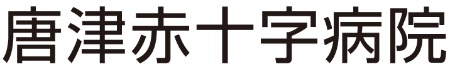 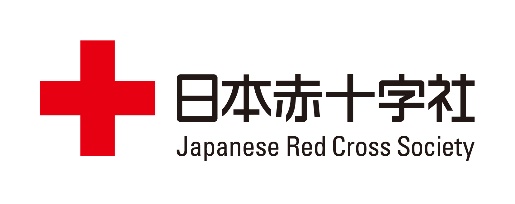 大学名学年氏名居住地携帯電話メール＠来院日当日　　月　　日１日前　　月　　日２日前　　月　　日起床時体温　　　　　℃起床時体温　　　　　℃起床時体温　　　　　℃　体調不良ではない　県外への滞在がない【ある場合は、詳細記入】　体調不良ではない　県外への滞在がない【ある場合は、詳細記入】　体調不良ではない　県外への滞在がない【ある場合は、詳細記入】　体調不良ではない　県外への滞在がない【ある場合は、詳細記入】　体調不良ではない　県外への滞在がない【ある場合は、詳細記入】　体調不良ではない　県外への滞在がない【ある場合は、詳細記入】３日前　　月　　日４日前　　月　　日５日前　　月　　日起床時体温　　　　　℃起床時体温　　　　　℃起床時体温　　　　　℃　体調不良ではない　県外への滞在がない【ある場合は、詳細記入】　体調不良ではない　県外への滞在がない【ある場合は、詳細記入】　体調不良ではない　県外への滞在がない【ある場合は、詳細記入】　体調不良ではない　県外への滞在がない【ある場合は、詳細記入】　体調不良ではない　県外への滞在がない【ある場合は、詳細記入】　体調不良ではない　県外への滞在がない【ある場合は、詳細記入】６日前　　月　　日７日前　　月　　日８日前　　月　　日起床時体温　　　　　℃起床時体温　　　　　℃起床時体温　　　　　℃　体調不良ではない　県外への滞在がない【ある場合は、詳細記入】　体調不良ではない　県外への滞在がない【ある場合は、詳細記入】　体調不良ではない　県外への滞在がない【ある場合は、詳細記入】　体調不良ではない　県外への滞在がない【ある場合は、詳細記入】　体調不良ではない　県外への滞在がない【ある場合は、詳細記入】　体調不良ではない　県外への滞在がない【ある場合は、詳細記入】９日前　　月　　日１０日前　　月　　日１１日前　　月　　日起床時体温　　　　　℃起床時体温　　　　　℃起床時体温　　　　　℃　体調不良ではない　県外への滞在がない【ある場合は、詳細記入】　体調不良ではない　県外への滞在がない【ある場合は、詳細記入】　体調不良ではない　県外への滞在がない【ある場合は、詳細記入】　体調不良ではない　県外への滞在がない【ある場合は、詳細記入】　体調不良ではない　県外への滞在がない【ある場合は、詳細記入】　体調不良ではない　県外への滞在がない【ある場合は、詳細記入】１２日前　　月　　日１３日前　　月　　日１４日前　　月　　日起床時体温　　　　　℃起床時体温　　　　　℃起床時体温　　　　　℃　体調不良ではない　県外への滞在がない【ある場合は、詳細記入】　体調不良ではない　県外への滞在がない【ある場合は、詳細記入】　体調不良ではない　県外への滞在がない【ある場合は、詳細記入】　体調不良ではない　県外への滞在がない【ある場合は、詳細記入】　体調不良ではない　県外への滞在がない【ある場合は、詳細記入】　体調不良ではない　県外への滞在がない【ある場合は、詳細記入】